#JOEMQUEDOACASA... I #FAIGESPORTACASAHola alumnes de la comunitat de grans! Ja portem cinc setmanes confinats, i primer de tot, us volem dir que us trobem molt a faltar! Recordeu la importància de mantenir l’hàbit de fer activitat física.Sabem que molts/es de vosaltres, participeu en clubs esportius de la ciutat i de la comarca, i podria ser que us hagin enviat sessions d’entrenaments per fer a casa. Endavant! I afegim per vosaltres, un document amb moltes propostes d’activitats, que us ajudaran a seguir actius durant el dia i tenir la ment ocupada. Us proposem fer : “EL MEU DIARI DE L’ACTIVITAT FÍSICA”QUÈ HEM DE FER?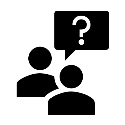 Realitzar un diari personal, de dilluns a divendres, que inclogui: Activitat física: jocs amb moviment, ballar, circuits, equilibris, etc.  Hàbits saludables: alimentació, descans, higiene corporal, etc.COM HO FAREM?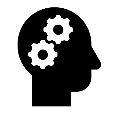 Aquest diari l’haureu d’escriure en el drive que jo mateix us compartiré.  Si no teniu ordinador, podeu escriure-ho en una llibreta. Cada dia heu d’explicar en una taula 2 activitats saludables. Podeu explicar-ho amb una frase, una foto o enviar un vídeo. Exemple: (en el drive jo ja us faré la graella) Si decidiu enviar un vídeo haureu de seguir els següents passos: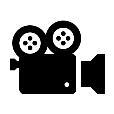 1r. Gravar el vídeo.2n. Penjar el vídeo al youtube (ocult, tothom que tingui l’enllaç pot veure el teu vídeo).3r. Enviar l’enllaç del vídeo al correu electrònic educacio.fisica@escolalledoner.com. Us adjunto un tutorial per saber com hem de penjar un vídeo al youtube: https://www.youtube.om/watch?v=jsB_xAZ-UDA.QUIN ÉS L’OBJECTIU DE L’ACTIVITAT?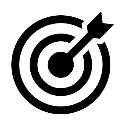 Que mantingueu el vostre cos saludable en aquest temps de confinament. El diari us ajudarà a aconseguir-ho.
Avaluació:L’Avaluació serà compartida. L’avaluació ha de servir perquè sigueu conscients en quin moment us trobeu dels vostres aprenentatges.  Quan m’envieu el diari haureu d’escriure en quin punt us trobeu aquella setmana segons la rúbrica: Per exemple: Soc en Benjamí i aquesta setmana em trobo...	
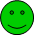 DIA 1: 22/04DESCRIPCIÓ (Explicació de l’activitat, foto, vídeo)Activitat 1:He dinat una amanida d’arròs amb tomàquet, pastanaga, bròquil, alvocat i rave. Activitat 2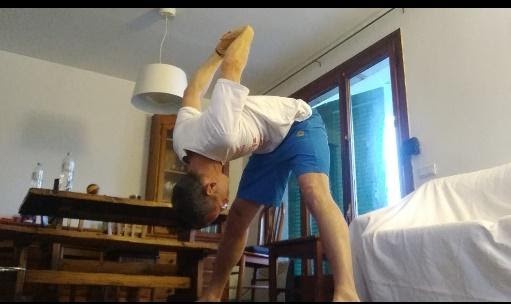 Activitat 3DIA 23/04 DESCRIPCIÓ (Explicació de l’activitat, foto, vídeo)Activitat 1:Activitat 2Criteris d’avaluacióAssolit Excel·lentmentAssolit Notablement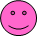 Assolit Satisfactòriament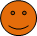 No Assoliment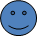 Realitzar el diari seguint les instruccions realitzades de dilluns a divendres.Escric cada dia 2 activitats al diari. Les activitats són variades i realitzo 5 dies a la setmana una estona d’activitat física. Entrego la feina el dia establert.He escrit 4 dies dos activitats al diari. Les activitats són variades i realitzo 4 dies a la setmana activitat física. Entrego la feina el dia establert.Escric 2-3 dies dos activitats al diari. Sovint les activitats són repetitives i realitzo 2-3 dies a la setmana activitat física. Entrego la feina el dia establert.No es presenta el diari.